Peregrine PilgrimagePeregrine Pilgrimage1 Emma Lane, Clifton Park NY 12065 · 518-371-22001 Emma Lane, Clifton Park NY 12065 · 518-371-2200You are invited! All Peregrine FamiliesAre WelcomeTo Attend OurTree Trimming PartyOn Tuesday,December 106-7:30pm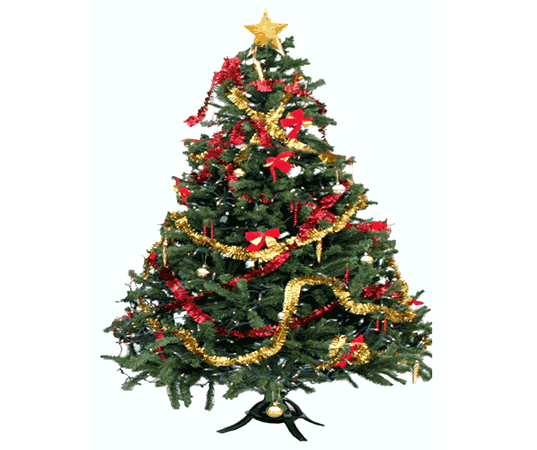 We will have live holiday music by The Greg Nuzario Band and ornaments for hanging. There will also be refreshments for all.Thankful for All of OurPeregrine Caregivers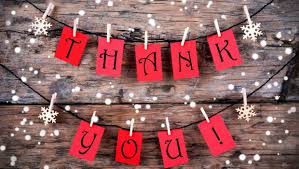 Every day, not just during the holidays, we here at Peregrine Clifton Park are forever thankful to our dedicated team of resident caregivers who give their all, day in and day out, caring for your loved ones. Together our team creates an effective approach while managing and supporting our beloved residents.We are also forever grateful for the continued love and care you all bring when you visit us. It truly is a collaborative effort: both our resident care staff and all of you, our Peregrine families, who continue to support what we do make us who we are.We love you all!Live Entertainment12/5    Singing with Seniors   10:30am12/7    Tri-M Performance        3:30pm12/10  Tree Trimming Party     6-7:30pm12/11   Piano with Cole             2pm12/12   Piano with Beverly        2pm12/17   Guitar with Jeff              2pm12/18     Guytanno                       1pmWE HAVE BROKEN GROUND!We are very excited to announce we have broken ground on our new addition of 12 private rooms and a new courtyard. This expansion will also include new common areas for activities and events. Please see Heidi or Rich if you have any questions along the way.Santa Comes to Town Tuesday, December 173:30pm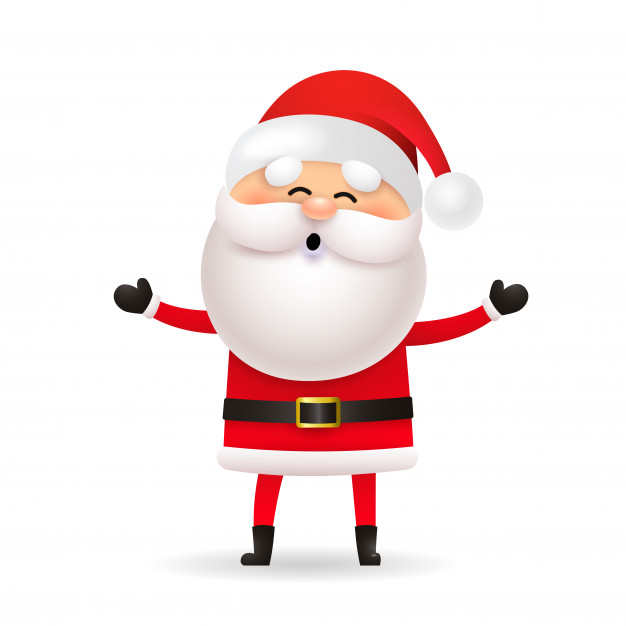 On behalf of everyone at Peregrine Senior Living Clifton Park, we want to give a warm welcome to Mike Vyent, our new Recreation & Engagement Director. 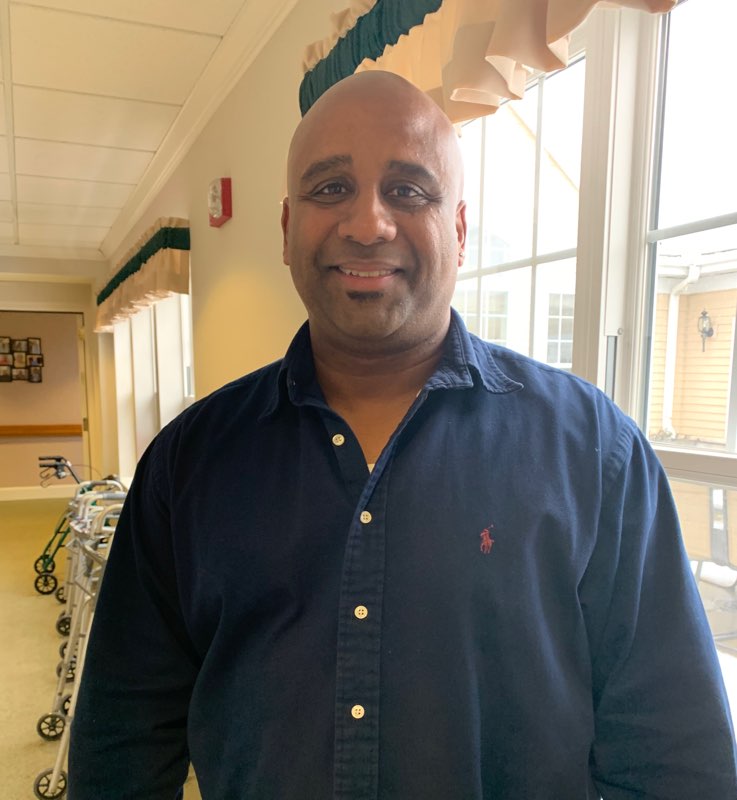 Mike comes to our community with his decades of experience and warm compassion for others. His calming, spirited energy feels contagious and we are very excited for his presence to be infused into our home. Please feel open to engage with him and share stories of your family and loved ones. Additionally, we always welcome your ideas and wishes for rejuvenation within our activity programming. Welcome Mike!Welcome, Mike!Family CouncilMonday, December 2  5:30PM to 6:30PM in the 50s DinerGuest speaker: Katy Carpenter, Esq.As a courtesy to our Peregrine families and in a round table casual setting, Attorney Katy Carpenter of Wilcenski & Pleat in Clifton Park will discuss Getting Your Planning Affairs in Order. She will cover basic estate planning documents and concepts, including: Health Care Proxies, Living Wills, Powers of Attorney, Last Wills and Testaments, various Trust arrangements, the probate process as well as Long Term Care Planning and Guardianship.Also, Ms. Carpenter’s open conversation will include options for obtaining legal authority for making medical and financial decisions on behalf of your loved ones once they are here at Peregrine Clifton Park.Please RSVP on or before November 30th to Lauren or Patti.Please take a moment to “Like” us on Facebook at “Peregrine Senior Living at Clifton Park.” We post photos of your loved ones enjoying activities and would love for you to be a part of our Peregrine life via social media!Automatic Rent Payment:Rent is due on the 1st of the month. If not paid by the 6th, there is a $100.00 fee added and then an additional $10 per day until it is paid in full. To avoid late fees, you can sign up for E-pay by simply filling out a form at the Front Desk!We are currently taking donations for Bingo prizes. If you have any gently used small items, new slippers, tissue packs, candy, crossword puzzles, coloring items, or any other small items, please contact Mike.December BirthdaysThose born between December 1-21 are under the sign of Sagittarius and are born to explore, with a very strong need to roam. Those born between December 22 – 31 are responsible, disciplined, have self-control and are good managers.Kathy H. - December 11Carol Ann M. – December 23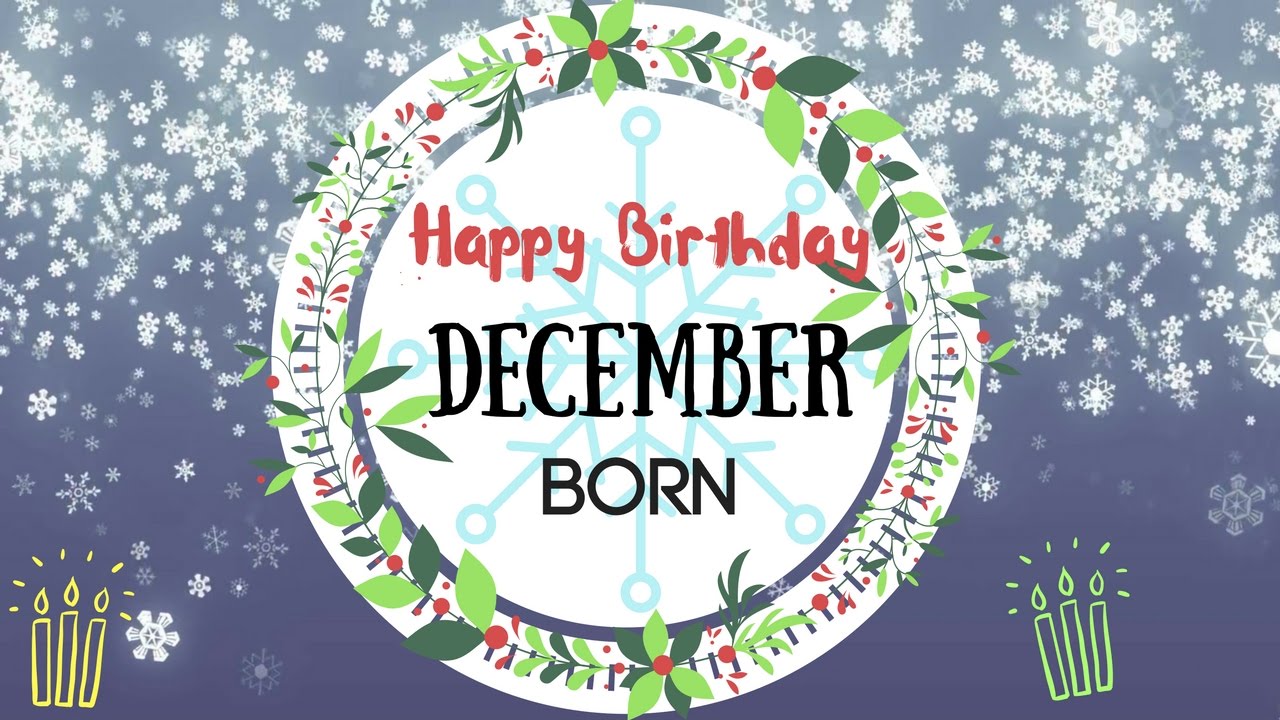 